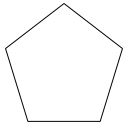 (Studiehåndbogen – for studiestartere på videregående uddannelser, 3. udgave)